Asparagus & Gold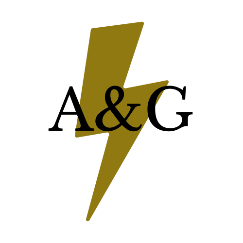 Expectations for Distance Dietetic Internship RotationThe Preceptors ResponsibilitiesOne hour per week of one-on-one mentorship with intern.Review and provide feedback for each project and assignment completed by the intern. Will allow intern to take the lead on designing internship rotation to fit their learning needs and interests. Clear communication with intern, internship program and director.Weekly check-ins to ensure competencies are being met and intern learning goals are met.The Interns ResponsibilitiesOne hour per week of one-on-one mentorship with intern. Discuss what you want to learn and practice – this is your internship and you are in charge of your learning. Turn in projects and assignments to preceptor in a timely manner to allow for feedback. Projects and assignments from A&G may include:Creating or updating handouts/fact sheets on tactical nutrition topics or CPSDA’s 12 cultural competencies Designing and scheduling with social media posts (Bonus if you’re good at Canva!)Presentations and briefs on tactical nutrition strategiesUpdating and creating new Medical Nutrition Therapy ProtocolsNutrition assessment of a military populationPractice initial and follow up nutrition consultsAnything the intern is interested in learning more about. Intern will keep a weekly journal or log of their daily activities and hours. Clear communication with preceptor, internship program and director.Weekly check-ins to ensure competencies are being met. Intern is responsible for ensuring that each competency is completed to the best of their ability. 